О внесении изменений в постановление администрации муниципального образования Лабазинский сельсовет Курманаевского района Оренбургской области от 18.05.2017 № 47-п «Об утверждении Административного регламента по предоставлению муниципальной услуги «Прием документов и выдача уведомлений о переводе или об отказе в переводе жилого помещения в нежилое помещение или нежилого помещения в жилое помещение»В соответствии с Федеральным законом от 27.07.2010 № 210-ФЗ «Об организации предоставления государственных и муниципальных услуг», Уставом муниципального образования Лабазинский сельсовет Курманаевского района Оренбургской области, протестом прокурора Курманаевского района Кучурова Ю.Е. от 28.02.2023 № 07-01-2023 внести в приложение к постановлению Администрации муниципального образования Лабазинский сельсовет Курманаевского района Оренбургской области от 18.05.2017 № 47-п следующие изменения:Пункт 85 приложения изложить в новой редакции:«85. В случае установления в ходе или по результатам рассмотрения жалобы признаков состава административного правонарушения или преступления должностное лицо, работник, наделенные полномочиями по рассмотрению жалоб в соответствии с пунктом 78 настоящего Административного регламента, незамедлительно направляют имеющиеся материалы в органы прокуратуры.».2. Контроль за выполнением настоящего постановления оставляю за собой.3. Настоящее постановление вступает в силу после официального опубликования в газете «Лабазинский вестник» и подлежит размещению на сайте муниципального образования.Глава муниципального образования                                        В.А.ГражданкинРазослано: в дело, прокурору, районной администрации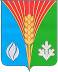 АдминистрацияМуниципального образованияЛабазинский сельсоветКурманаевского районаОренбургской областиПОСТАНОВЛЕНИЕ23.03.2023 № 30-п